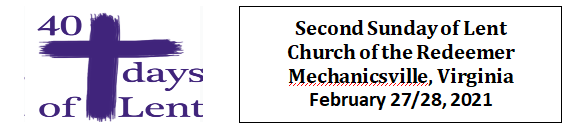 GATHERING SONG:  “Christ in Me Arise”Christ in me arise and dispel all the darkness. Christ in me arise with your power and your strength. Christ in me pour out your blessing and healing. Christ in me arise and I shall rise with you. (Last time: Christ in me arise, Christ in me arise, Christ in me arise and I shall rise with you.)1.	Be now my vision; open these eyes, showing me all that I must see. Onward to the kingdom, you are the way. Arise in me and I shall rise with you.By Trevor Thompson. Copyright 2008, 2010 by Trevor Thompson.  Published by Spirit & Song, a division of OCP Publications.  All rights reserved.  Used with permission. Reproduced with permission under License #A-701559, OneLicense.net.PENITENTIAL ACTI confess to almighty God, and to you, my brothers and sisters,that I have greatly sinned, in my thoughts and in my words,in what I have done and in what I have failed to do,(All strike their breast as they say:)through my fault, through my fault, through my most grievous fault;(Then they continue:)therefore I ask blessed Mary ever-Virgin, all the Angels and Saints,and you, my brothers and sisters, to pray for me to the Lord our God.INVOCATIONSPriest: Lord, have mercy.     People: Lord, have mercy.Priest: Christ, have mercy.   People: Christ, have mercy.Priest: Lord, have mercy.     People: Lord, have mercy.FIRST READING: Genesis 22:1-2, 9a, 10-13, 15-18PSALM 116: “In the Presence of God”I will walk in the presence of the Lord. I will sing of the good things that God has done for me. I will walk in the presence of the Lord.By Tom Kendzia. Copyright 1996. Published by OCP Publications. All rights reserved under OneLicense.net License #A-701559.SECOND READING: Romans 8:31b-34GOSPEL ACCLAMATION: “Mass of Joy and Peace”Glory to you, Word of God, Lord Jesus Christ! Glory to you, Word of God, Lord Jesus Christ! Text: ICEL, copyright 2010.  Music: Mass of Joy and Peace, Tony E. Alonso.  Copyright 2010 GIA Publications, Inc.GOSPEL: Mark 9:2-10HOMILYLITURGY OF THE EUCHARISTINVITATION TO PRAYER   Priest:  Pray, brothers and sisters, that my sacrifice and yours may be acceptable to God, the almighty Father.People: May the Lord accept the sacrifice at your hands for the praise      and glory of his name, for our good and the good of all his holy church.Preface Dialogue	Priest:	The Lord be with you.    		People: And with your spirit.	Priest:	Lift up your hearts.			People: We lift them up to the Lord.	Priest:	Let us give thanks to the Lord our God. People: It is right and just.Holy, HolyHoly, holy, holy Lord God of hosts.  Heaven and earth are full of your glory.  Hosanna in the highest.  Blessed is he who comes in the name of the Lord.  Hosanna in the highest. Memorial AcclamationSave us, Savior of the world, for by your Cross and Resurrection you have set us free.Amen: “Mass of Joy and Peace”A - men, A - men, A - men, A - men. A - men, A - men, A - men, A - men.Text: ICEL, copright 2010,.  Music: Mass of Joy and Peace, Tony E. Alonso.  Copyright  2010 GIA Publications,  Inc. The Lord’s PrayerSign of PeacePriest: Lord Jesus Christ, who said to your Apostles: Peace I leave you, my peace I give you, look not on our sins, but on the faith of your Church, and graciously grant her peace and unity in accordance with your will. Who live and reign for ever and ever.	People: Amen.	Priest: The peace of the Lord be with you always.	People: And with your spirit.  Priest/Deacon: Let us offer each other the sign of peace.Lamb of God: Lamb of God:  you take away the sins of the world:  have mercy on us.Lamb of God:   you take away the sins of the world:  have mercy on us. Lamb of God:  you take away the sins of the world:  grant us peace, grant us peace.Priest: 	Behold the Lamb of God, behold him who takes away the sins of the world.  Blessed are those called to the supper of the Lamb.People:	Lord, I am not worthy that you should enter under my roof, but only say the word and my soul shall be healed. At the time for Holy Communion you are encouraged to pray this Act of Spiritual Communion at home:“My Jesus, I believe that You are in the Blessed Sacrament.I love You above all things and I long for You in my soul.Since I cannot now receive You sacramentally, come at least spiritually into my heart.As though you have already come, I embrace You and unite myself entirely to you;Never permit me to be separated from you.Amen. COMMUNION: “Transfigure Us, O Lord”Transfigure us, O Lord, transfigure us, O Lord.  Break the chains that bind us; speak your healing word, and where you lead we’ll follow.  Transfigure us, O Lord.1.	Down from heights of glory into the depths below, the love of God self emptied, the love of God to show, You light the path before us, the way that we must go.2.	Light for those in darkness, the hungry have their fill, glad tidings for the humble, the healing of all ills; in these we glimpse your glory, God’s promises fulfilled.3.	Pardon for the sinner, a shepherd for the sheep, a drink of living water for all who thirst and seek, and feasting at your table, the lowly and the least.4.	To the holy city, Jerusalem, you go; your face set toward the ending, the cross to be your throne.  Shall we journey with you and share your paschal road?By Bob Hurd.  Copyright 2002, 2003, Bob Hurd.  Published by OCP Publications.  All rights reserved.  Reproduced with permission under License #A-701559, OneLicense.netCOMMUNION: “All That Is Hidden”1.	If you would follow me, follow where life will lead; do not look for me among the dead, for I am hidden in pain, risen in love; there is no harvest without sowing of grain. Refrain:	All that is hidden will be made clear.  All that is dark now will be revealed.  What you have heard in the dark, proclaim in the light; what you hear in whispers proclaim from the housetops.2.	If you would honor me, honor the least of these; you will not find me dressed in finery.  My word cries out to be heard; breaks through the world: my Word is on your lips and lives in your heart.3.	If you would speak of me, live all your life in me: my ways are not the ways that you would choose; my thoughts are far beyond yours, as heaven from earth: if you believe in me my voice will be heard.4.	If you would rise with me, rise through your destiny: do not refuse the death which brings you life, for as the grain in the earth must die for rebirth, so I have planted your life deep within mine.By Bernadette Farrell.  Copyright 1986, 1988 Bernadette Farrell.  Published by OCP Publications.  All rights reserved.  Reproduced with permission  under  License  #A-701559, OneLicense.netSENDING FORTH: “Jerusalem, My Destiny”I have fixed my eyes on your hills, Jerusalem, my destiny!  Tho' I cannot see the end for me, I cannot turn away.  We have set our hearts for the way; this journey is our destiny.  Let no one walk alone.  The journey makes us one.1.	See, I leave the past behind; a new land calls to me.  Here among you now I find a glimpse of what might be.	By Rory Cooney.  Copyright 1990 by G.I.A. Publications, Inc.  All rights reserved.  OneLicense.net License #A-701559